МВД РоссииГЛАВНОЕ УПРАВЛЕНИЕ МВД РОССИИ ПО СВЕРДЛОВСКОЙ ОБЛАСТИМЕЖМУНИЦИПАЛЬНЫЙ ОТДЕЛ МВД РОССИИ «ЗАРЕЧНЫЙ»В период с 14.07.2020 по 20.07.2020 в дежурную часть МО МВД России       «Заречный» поступили следующие заявления и сообщения от граждан.14.07.2020 поступило сообщение от  гр.К. о том, что  неизвестное лицо из подъезда дома по ул. Ленина г. Заречный  в период с 13.07.2020 21.00 по 14.07.2020  07.30 совершило хищение детского велосипеда велосипед "Стелс", ущерб 7000 рублей. Проводится проверка.14.07.2020 поступило сообщение от  гр. К. о том, что неустановленные лица в период времени с 15.00 04.07.2020 по 18.00 14.07.2020 путем повреждения входной двери незаконно проникло в складское помещение в 50-ти метрах северо-западней от д. 21 по ул. 50 лет ВЛКСМ п. Муранитный, г. Заречный, откуда тайно похитило дизельную горелку стоимостью 40 000 рублей, гаражный компрессор марки «Аврора», принадлежащий ООО «СТАУР». Проводится проверка.В период с 21 часа 13.07.2020 по 07 часов 30 минут 14.07.2020 г., неустановленное лицо, тайно, свободным доступом совершило хищение велосипеда «Форвард», расположенного на 1-ом этаже в подъезде № 2 дома по адресу: Свердловская область, г. Заречный, ул. Ленина, 17. Возбуждено уголовное дело.В 14.55 часов поступило сообщение от гр.Н. о том, что 19.07.2020 года в 11.35 часов неизвестное лицо из магазина «ДНС» расположенного по адресу: г. Заречный, ул. Ленинградская 9 похитило 2 сотовых телефона марки «Самсунг С20+» в корпусе серого и черного цвета. Проводится проверка.В период с  16.00 часов 13.07.2020 по 10.00 часов 20.07.2020 неустановленное лицо, находясь по адресу: Свердловская область, г. Заречный ГК «Дальний» линия 1, путем повреждения навесного замка незаконно проникло в гаражный бокс, откуда тайно похитило имущество, принадлежащее гр.М. а именно мойку высокого давления «Керхер К 5», три комплекта автомобильной резины «Dunlop» R16, R17, «Yokohama» R17, причинив материальный ущерб на общую сумму 100 000 рублей. Проводится проверка.20.07.20 поступило сообщение от гр. О. о том, что н/с в период с  17.07.2020 по 20.07.2020 из подъезда по ул. Курчатова, 27/2  г. Заречный похитило 2 велосипеда. (Форвард и Гамма). Проводится проверка.Телефоны дежурной части МО МВД России «Заречный»: 2-10-59, 
7-13-02. Также напоминаем Вам круглосуточный телефон доверия: 8 (343) 358-70-71 и 8 (343) 358-71-61, по которым Вы можете сообщить о преступлениях, свидетелями которых стали Вы, в том числе совершенных сотрудниками МО.МО МВД России «Заречный»  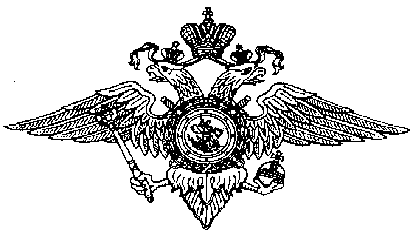 